Sezione 1): Domanda di ammissione - Progetto personale
per la “vita indipendente” a favore delle persone con disabilitàQUADRO A – DATI ANAGRAFICI DELLA PERSONA CON DISABILITA’Cognome	Nome	nato/a il ______________ a __________________ Prov _____________________________	residente	in	Comune afferente la Zona Sociale n.	 Via / P.zza	n.° ______ CAP	domiciliato presso___________________________ CAP _________________ tel. _________________	cell. ________________Indirizzo email ____________________________________________________
	Codice Fiscale ________________________________________	Stato civile4____________________________________ Cittadinanza5 ______________________________ cittadino italiano;cittadino comunitario;familiare extracomunitario di cittadini comunitari, titolari di carta di soggiorno o di diritto
di	 soggiorno	permanente	n. ____	rilasciato	da __________ 	con scadenza il	_________;cittadino extracomunitario regolarmente soggiornante in Italia in possesso di carta di soggiorno n.	 _________rilasciato da __________________ 	con scadenza il _______________ o in caso di rinnovo con ricevuta di presentazione in data ________titolare di status di rifugiato (indicare l’ente che ha rilasciato l’attestato, il numero e la data)_____________________________titolare di status di protezione sussidiaria __________________________;4 Celibe/Nubile; Coniugato/a; Vedovo/a; Divorziato/a; Separato/a; Convivente.5 Italiana; Comunitaria; extracomunitaria in possesso di carta/permesso di soggiorno (ivi compresi i titolari di protezione internazionale, protezione umanitaria e richiedenti asilo), esclusi i titolari di visto di breve durata.QUADRO A1- GENERALITÀ DEL RAPPRESENTANTE LEGALE DELLA PERSONA CON DISABILITA’ (da compilare solo se necessario)Vista la Deliberazione di Giunta comunale n° 13/2019 di Approvazione della convenzione con la Regione Umbria per l'attuazione del Progetto sperimentale in materia di vita indipendente ed inclusione sociale nella società delle persone con disabilità ai sensi dell'art. 2 e 3 del Decreto direttoriale generale n. 808 del 29 dicembre 2017 e la Determina Dirigenziale n. ____/2020 con la quale è stato pubblicato l’Avviso pubblico di selezione per l’accesso ai benefici concessi con i progetti per la “vita indipendente” a favore delle persone con disabilità.Consapevole delle sanzioni civili e penali cui potrà andare incontro in caso di dichiarazioni mendaci o di esibizione di atti falsi o contenenti dati non rispondenti a verità, ai sensi degli artt. 46 e 47 nonché dell’art. 76 del D.P.R. 445/2000, punite dal Codice Penale e dalle Leggi speciali in materia, nonché delle conseguenze previste dall’art. 75 D.P.R. 445/2000 relative alla decadenza dai benefici eventualmente conseguenti al provvedimento emanato sulla base della dichiarazione non veritiera.CHIEDEin qualità di persona con disabilità di essere ammesso o in qualità di legale rappresentante di ammettere la persona con disabilità (Nome /Cognome ), come sopra rappresentata, sulla base della valutazione effettuata da parte delle équipes multiprofessionali territorialmente competenti, alla realizzazione del progetto per la “vita indipendente” a favore delle persone con disabilità. A tale fineDICHIARAQUADRO B – COMPOSIZIONE DEL NUCLEO ANAGRAFICOdi essere in possesso di attestazione di handicap in situazione di gravità ex art. 3, comma 3, e altresì art. 4 legge	5	febbraio	1992,	n.	104	rilasciata	in	data	___/___/___	da _______________________________________Con verbale n.__________________.In particolare, di presentare una minorazione:fisicapsichicasensorialeche lo sviluppo della minorazione è di natura:stabilizzataprogressivatale da determinare un processo di svantaggio sociale o di emarginazione, la cui diagnosi principale è:__________________________________________________________________________________________________________Specificare inoltre:Altre patologie presenti	Cognome e Nome del medico curante	Cognome e Nome dello specialista di riferimentoQUADRO D – SITUAZIONE REDDITUALEDi possedere un ISEE del valore di: € 	(all.1)DICHIARA INFINEdi godere dei diritti civili e politici. (I cittadini stranieri devono godere dei diritti civili e politici nello Stato di appartenenza, fatta eccezione per i titolari dello status di rifugiato o dello status di protezione sussidiaria.)In relazione ai dati personali che lo/a riguardano, di aver ricevuto idonea informativa, ai sensi dell’art. 13 del D. Lgs. 196/03 (Codice della Privacy) circa il trattamento dei dati personali contenuti nella presente istanza e di seguito riportati per i fini istituzionali propri dell’Ente e per le finalità di cui alla presente procedura.INFORMATIVA SUL TRATTAMENTO DEI DATI PERSONALIAi sensi del GDPR 2016/679 ed in relazione ai dati personali che La riguardano e che formeranno oggetto di trattamento, La informiamo di quanto segue:il trattamento dei dati, anche sensibili e giudiziari, collegato all’intervento richiesto, è finalizzato allo svolgimento di compiti istituzionali e viene eseguito presso gli Uffici competenti nel rispetto di leggi e regolamenti e dei principi di necessità e di pertinenza. I dati raccolti potranno essere comunicati a soggetti pubblici e privati nei limiti previsti da leggi e regolamenti.Il trattamento viene eseguito con l’utilizzo di procedure anche informatizzate nei modi e nei limiti necessari per perseguire le predette finalità, con le cautele previste dalle leggi e nel rispetto delle direttive impartite dal Garante per la tutela dei dati personali.Il conferimento dei dati è in genere facoltativo. Il rifiuto di tutti o parte dei dati richiesti potrebbe causare la mancata erogazione del servizio di assistenza o potrebbe generare difficoltà nella corretta ricerca della migliore soluzione.Agli interessati sono riconosciuti i diritti di cui all’art. 7 del Decreto Legislativo n. 196 del 30/06/2003 ed in particolare, il diritto di conoscere i propri dati personali, di chiedere la rettifica, l’aggiornamento e la cancellazione, ove consentita, se incompleti, erronei o raccolti in violazione della legge nonché di opporsi al loro trattamento per motivi legittimi rivolgendo richiesta al Titolare.Il comune di Narni capofila di della Zona Sociale n. 11 è Titolare del trattamento dei dati personali gestiti dalle proprie articolazioni organizzative per lo svolgimento delle relative funzioni istituzionali. Il Responsabile del trattamento è il Dirigente del Servizio Servizi Finanziari e Servizi Sociali. Il personale impiegato nel percorso del progetto “vita indipendente”, nell’ambito dello svolgimento delle proprie mansioni, è incaricato del trattamento dei dati personali.DataFirmaQuadro E: Parte riservata alla compilazione da parte del Pubblico Ufficiale che attesti che la dichiarazione viene a lui resa da parte della persona con disabilità in presenza di un impedimento dello stesso a sottoscrivere (D.P.R. 445/2000, art. 4).QUADRO E – IMPEDIMENTO A SCRIVERE E/O SOTTOSCRIVERE:Il sottoscritto	(Pubblico Ufficiale) riceve la dichiarazione delSig./Sig.ra Cognome	Nome	Della cui identità si è accertato tramite il seguente documento Data							 Il pubblico Ufficiale (Timbro e firma per esteso)				 Firma __________________________________		Sezione 2): Formulario di progetto personale per la “vita indipendente”Il/la sottoscritto/aNome	 Cognome 	inqualità di persona con disabilità o il/la sottoscritto/a Nome	Cognome	in qualità di legale rappresentante della persona condisabilità (nome_____ cognome	)DICHIARA- Ricovero presso una struttura residenziale al momento della presentazione della domanda:SI	NO		 Svolgimento di uno stage formativo/lavorativo al fine di concludere il proprio percorso scolastico (solo per persone di età inferiore ai 18 anni, ma comunque superiore a 16, al momento di presentazione della domanda )SI NO Esistenza di un progetto di “vita indipendente” in corso (solo per i richiedenti di età superiore a 64 anni al momento di presentazione della domanda):	SI	NO Svolgimento di un lavoro	SI	NOSe SI, quale	Specificare tipologia contratto	 Frequenza di un corso di studio	SI	NOSe SI, quale	
Presso Possesso di patente di guida	SI	NOSe NO, indicare il mezzo con il abitualmente si sposta	beneficio di servizi /interventi sociali, socio-sanitari, sanitari	SI	NOSe SI, specificare di quali interventi o prestazioni si beneficia (es. assistenza domiciliare, contributi
economici, trasporto sociale, centro diurno) modalità e tempi (es. ore settimanali di assistenza domiciliare),__________________________________________________________________________________ Presenza di un assistente personale, già contrattualizzato al momento di presentazione della domanda, per lo svolgimento di attività diverse da quelle indicate nel progetto per la “vita indipendente”.  SI	NO6 Tra l’assistente personale e la persona con disabilità non può sussistere vincolo di coniugio o di parentela fino al secondo grado (linea diretta e collaterale). Non è obbligatorio che l’assunzione dell’assistente familiare sia avvenuta al momento di presentazione della domanda.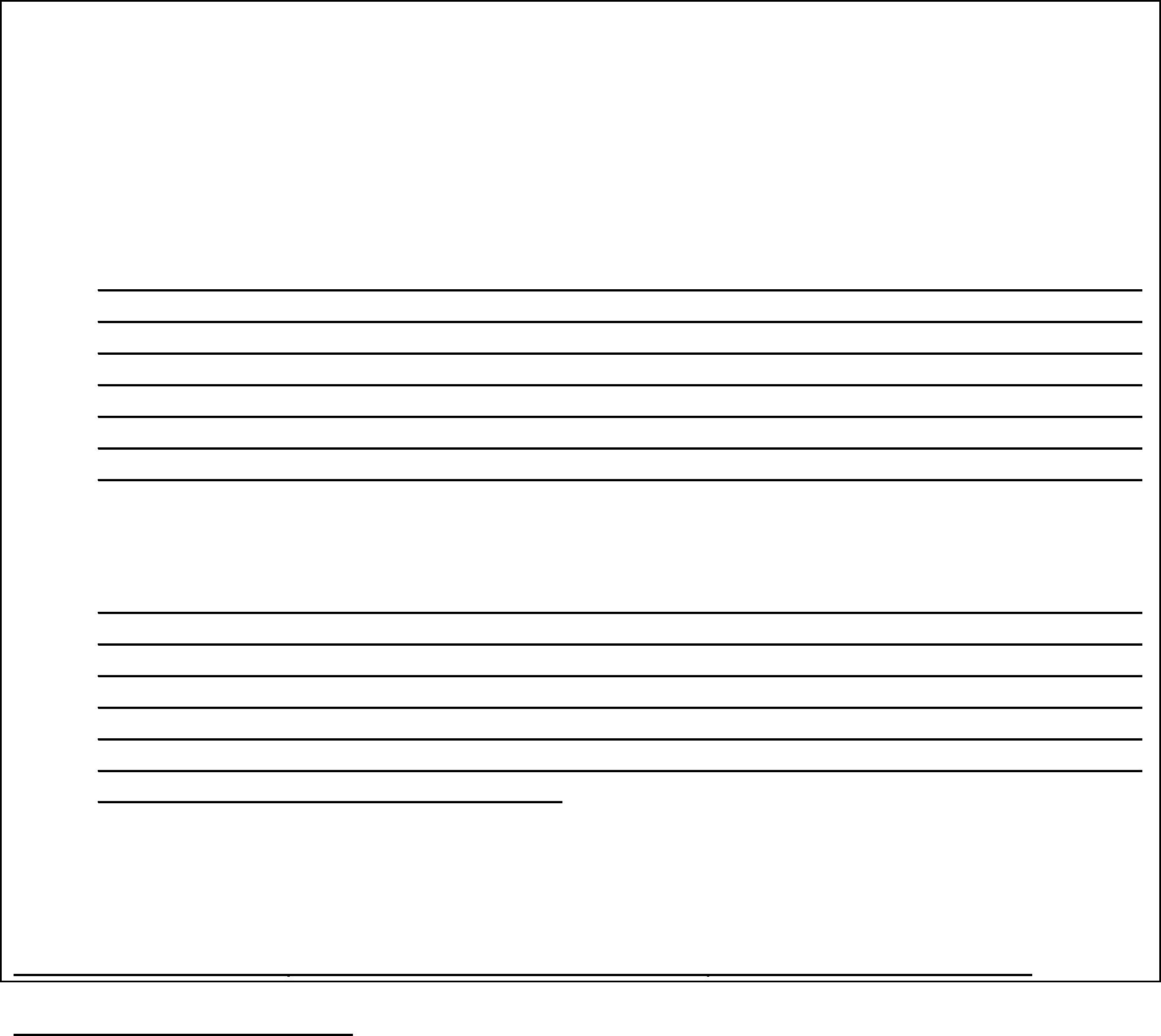 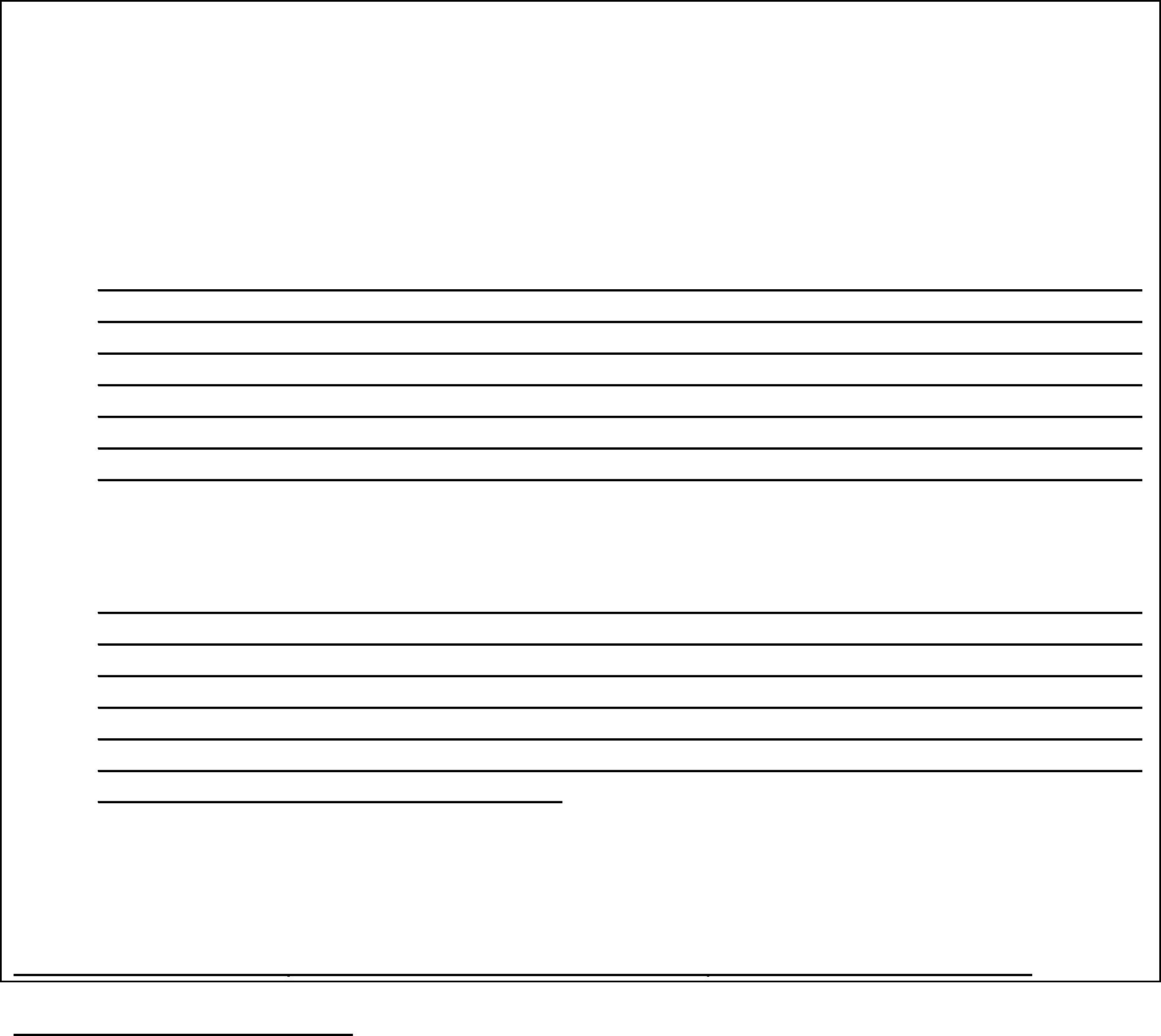 7 Il ricorso a familiari, in fase di avvio del progetto per la “vita indipendente”, è autorizzato dai Servizi territorialmente competenti solo in via del tutto eccezionale e transitoria, per un massimo di tre mesi e, la relativa spesa, non si configura quale spesa ammissibile per il Fondo Sociale Europeo.8 Il parente a cui ci si riferisce può essere lo stesso familiare assunto con contratto di lavoro per il periodo successivo ai tre mesi di vigenza del contratto oppure un altro parente diverso da quest’ultimo.Abitazione presso la quale si intende realizzare il proprio progetto per la “vita indipendente”:Se SI, specificare:Esterne InternePresenza di un adeguato servizio pubblico di trasporto	SI	NOSe NO, specificare quali sono le principali problematiche	Stato _______________	Città ________________ Via/P.zza ______________________________		vani n. _________________________________________alter caratteristiche (specificare)Esterne ________________________________________Interne ______________________________________- Ausili tecnologici all’autonomia personale (specificare)	__________________________________________________________________________V.	Costi previsti, con riferimento alle tipologie ammissibili:INOLTRE DICHIARA:9 A copertura dei costi sostenuti per l’assistente personale può essere riconosciuto un massimo di € 1.000,00 mensili.10E’ previsto un rimborso fino ad un massimo del 40% del contributo concesso. La voce comprende i soli costi relativi alla locazione di unitàimmobiliari a fini residenziali nelle quali sono realizzati progetti di sviluppo della autonomia personale. I costi devono essere sostenuti dai destinatari finali, sulla base di regolare contratto di locazione registrato, nei massimali temporali e di spesa definiti dagli specifici avvisi pubblici o provvedimenti istitutivi. Non sono in ogni caso ammessi costi relativi a forniture di servizi (utenze energetiche, idriche, telefoniche e di altra natura), spese condominiali, imposte e tasse, ogni altro onere derivante da interventi di riadattamento e ristrutturazione.11E’ previsto un rimborso fino ad un massimo del 30% del contributo concesso. La voce comprende i costi relativi all'acquisto di ausili tecnologicinell'ambito di interventi di inclusione sociale rivolti a soggetti con disabilita, nelle caratteristiche e nei massimali di costo definiti dagli specifici avvisi pubblici o provvedimenti istitutivi.12 Qualora il progetto o parte di esso sia finanziato con risorse nazionali regionali o locali, fermo restando il tetto massimo previsto per singolo intervento, oltre ai costi sopra declinati, possono essere ricompresi altri costi afferenti la realizzazione del progetto personale per la vita Indipendente quali, a titolo esemplificativo e non esaustivo, le spese per il self-help, lavanderia e pulizia, cucina, disbrigo pratiche.Non potranno essere finanziati costi relativi ad interventi in strutture di accoglienza residenziali e semiresidenziali salvo quanto previsto dall’art. 3, c. 3 dell’Avviso nonché a prestazioni sanitarie assicurate dai LEA.- di rinunciare/rimodulare gli interventi di cui attualmente beneficia, se previsti nel progetto di “vita indipendente”;INFINE SI IMPEGNA A:-	rendere le comunicazioni previste dall’art. 8 c. 2 e c. 3 dell’Avviso, nei modi e nei termini iviprevisti.Data, 	FirmaParte riservata alla compilazione da parte del Pubblico Ufficiale che attesti che la dichiarazione viene a lui resa dal candidato in presenza di un impedimento dello stesso a sottoscrivere (D.P.R. 445/2000, art. 4).Allegati:copia del la certificazione ISEE, in corso di validità;documentazione sociale, socio-sanitaria e sanitaria nell’ipotesi in cui si benefici di servizi/interventi socio- sanitari e sanitari;copia del documento di identità della persona con disabilità.copia del permesso di soggiorno o del cedolino di rinnovo.copia del documento di identità del rappresentante legale (nell’ipotesi in cui la persona con disabilità sia rappresentata).Cognome	Nome	Grado di parentela	specificare	In qualità di (amministratore di sostegno, tutore, curatore)	nato/a il	a	Prov.	e residente in 	 Comune afferente la Zona sociale n. 	 Via /P.zza 	 n.°	CAP	tel.	Codice FiscaleEstremi del provvedimento di nomina dell’amministratore di sostegno, tutore, curatore (citare data, numero, soggetto che ha emesso l’atto):ComponenteCognomeNomeRelazioneLuogo di nascitaData di NascitaAttività/Lavoro1° 2°3°4°di voler realizzare il seguente progetto personale per la “vita indipendente”:Obiettivi di vita che si intendono perseguire connessi a salute, relazione affettive e di cura, relazioni sociali, autonomia ed autosufficienza personale, formazione, lavoro, mobilità, espressione personale (a titolo esemplificativo ma non esaustivo) e indicazione in mesi della durata del progetto: ____________________________________________________________________________________________________________________________________Condizione attuale:Rilasciata da __________________	data di scadenza ______________________________; Assunzione con contratto di lavoro dell’assistente personale nel rispetto della normativa vigente6:SI	NOGeneralità dell’assistente personale (se conosciute al momento di presentazione della domanda):Cognome	Nome	nato/a il	a	Prov.	e residente in	Via / P.zza	 n.°CAP	tel.	Codice Fiscale Assunzione con contratto di lavoro di un familiare7:	SI	NOGeneralità del familiare (se conosciute al momento di presentazione della domanda):Cognome	Nome	Grado di parentela (qualora esistente)	specificare	nato/a il	a	Prov.	e residente in	Via / P.zza	 n.°CAP	tel.	Codice Fiscale Presenza di persone amici e/o parenti di supporto nella realizzazione del progetto di “vita
	indipendente” 8:	SI	NO
Generalità dell’amico/parente (se conosciute al momento di presentazione della domanda): Cognome	Nome	nato/a il	a	Prov.	e residente in	Via / P.zza	 n.°	CAP	tel.	Codice Fiscale Descrizione delle attività per le quali si prevede il supporto dell’assistente personale e/o del familiare, dell’amico o di altro parente (specificare a parte le attività previste per l’assistente personale e la loro eventuale evoluzione durante il periodo di durata del progetto):	-	attività di mobilità personale: ____________________________________________________	-	attività di cura della persona: ____________________________________________________	-	attività lavorative: ____________________________________________________	-	attività scolastiche, universitarie e formative: ________________________________________________	-	attività per il tempo libero e l’inclusione sociale: _______________________________________________	-	attività di comunicazione: ____________________________________________________Altro, specificare:______________________________________________________________	Breve descrizione		StatoCittà	Via/P.zzavani n.Breve descrizioneDi proprietà (o con mutuo)In uso gratuitoUsufruttoIn affitto con contratto canone previsto nel	contratto	€Altro, specificarePresenza servizi igienici adeguatiSINOPresenza di una superficie adeguata al numero di persone conviventiSINOPresenza di barriereSINOAssistente personale9:Stipendio €	Contributi €	Totale busta paga mensile (durata in mesi del rapporto di lavoro) €	Costo totale (totale buste paga per durata in mesi ) €	Canone di locazione di unità immobiliare10  (totale): €	________________________Ausili tecnologici all’autonomia personale11 (totale): € ___________________________Totale FSE : €	Altri costi totale (specificare)12: €	- di assumersi personalmente la responsabilità della realizzazione del progetto;- di individuare in piena autonomia l’assistente personale, laddove previsto;-	di assumere, in qualità di datore di lavoro tutti gli obblighi discendenti dall’instaurazione direttadel rapporto di lavoro con l’assistente personale, nel rispetto della normativa, laddove previsto;Il sottoscritto	(Pubblico Ufficiale) riceve la dichiarazione delSig./Sig.ra Cognome	Nome	Della cui identità si è accertato tramite il seguente documentoDataIl pubblico Ufficiale (Timbro e firma per esteso)____________________